О возмещении материального ущербаВерховным Судом Российской Федерации была рассмотрена жалоба гражданки об отмене решения суда по делу о возмещении материального ущерба. Установлено, что 27.09.2018 года из-за возгорания бытового электроприбора в принадлежащей ответчику квартире произошел пожар, в результате которого была повреждена квартира истца.При принятии решения суд указал, что невыполнение ответчиком обязанности контролировать соблюдение требований пожарной безопасности лицами, допущенными ею в жилое помещение, находится в причинно-следственной связи с возникновением пожара и причинением материального ущерба истцу, в связи с чем требования истца были удовлетворены.С указанным решением ответчик не согласился, поскольку на момент возникновения пожара в ее квартире на основании договора аренды проживали другие граждане.Соглашаясь с выводом нижестоящего суда, Верховный Суд Российской Федерации указал, что в силу части 4 статьи 30 Жилищного кодекса Российской Федерации, статьи 210 Гражданского кодекса Российской Федерации, статьи 38 Федерального Закона от 21 декабря 1994 г. № 69-ФЗ «О пожарной безопасности», собственник жилого помещения несет ответственность за нарушение требований пожарной безопасности.Вступая в договорные отношения с третьими лицами по поводу пользования принадлежащим ему жилым помещением, собственник вправе предусмотреть условия о соблюдении этими лицами противопожарных и иных правил, в случае их несоблюдения предъявить к этим лицам требования о возмещении причиненного ущерба. Однако заключение такого договора не освобождает собственника от обязанности по надлежащему содержанию своего имущества и соблюдению приведенных выше требований.С учетом изложенного, Верховный Суд Российской Федерации не нашел оснований для отмены судебного решения нижестоящего суда.Таким образом, собственник квартиры несет ответственность за соблюдение требований пожарной безопасности даже в случае вступления в договорные отношения с третьими лицами.Старший помощник прокурора городамладший советник юстиции                                                                                         Н.А. ВехаСОГЛАСОВАНОИ.о. прокурора городасоветник юстиции                                                                                              П.А. Кузьменко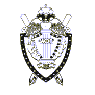 